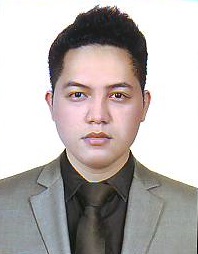 GenichesGeniches.362989@2freemail.com OBJECTIVEA dynamic, highly dependable, with strong desire to learn and progress, hardworking individual seeking a position where expertise gained from academic training and former job experience can contribute to company’s goals and objectives.Key Skills and certificatesProfessional ExperienceALKHAYAM HOTELSikkat AL Khail Street, P.O Box. 82249 Deira, Dubai – United Arab EmiratesMay 25, 2015 - PresentFront Office (Receptionist)Job Responsibility:Handled Reception works using the Fidelio system and IDS system for booking and reservation of the Guest.Monitoring the percentage of the rooms rates and propose plan to increase the profit of the Hotel.Assisted for Technical Issues / Computer Issues, resolving into the timely matter.Monitoring all incoming and outgoing Purchase order and invoices.Answer Incoming calls for future reservation and other guest concerns.Relaying guest request to the concern department and making follow-ups ensuring quality services has been rendered.Responsible for the night auditing, revenue of the hotelSending e-mails, revenue and guest arrivals.Teleperformance(BPO) Ecoland Davao City, PhilippinesApril 2014 to March 2015Technical Support Representative/Acting SupervisorJob Responsibility:Assisting customer in activating different types of cable boxes for television either a high definition or standard definition.Provide information about the policy of the companies’ equipment.Keeping records of the customer’s concerns and noting of the progress of each case.Assisting customer in activating modem for internet connection which also connected to the telephone.Scheduling for sending technician to install cable wirings inside/outside connections.Level II assistance when onset of the call the customer wants to speak to a supervisor.Takes responsibility for repeat callers.Creating trouble ticket supervised by the higher department.Supervising Co-Agents on their daily job basis ensuring quality service has been given to the customer.Monitoring of the pending jobs and making follow with the concerned departments or person in charge.Coordinating with the Tech Support Manager on the daily targets and objectives required for our department.Humberto’s Little Charming HotelPalma Gil St. Davao City, Philippines
March 2013 to April 2014Front Office (Receptionist)Job Responsibility:Handled Reception works using the Fidelio System, for booking and reservation of the Guest.Monitoring the percentage of the rooms rates and propose plan to increase the profit of the Hotel.Assisted for Technical Issues / Computer Issues, resolving it in the timely matter.Monitoring all incoming and outgoing Purchase order and invoices.Answer Incoming calls for future reservation and other guest concerns.Relaying guest request to the concern department and making follow-ups ensuring quality services has been rendered.OFFICE ASSISTANT Filing invoices and receipts copies on a weekly basis.Basic accounting for making daily and monthly reportsFinalizing business proposals and sending to the Manager for signature.Updating online reservation details like rates and promotionsEducationBachelor of Science in Hospitality Management2009-2013St. Mary’s College of TagumTagum CitySecondary Education2004-2008  Pantukan Nat’l HighschoolElementary Education 2001- 2004  Kingking Central Elem. SchoolPersonal InformationAge: 		25 yrs. OldGender: 	MaleBirthdate: 	February 5, 1992Birthplace: 	Tagum  City, PhilippinesNationality:	 FilipinoReligion:	 Roman CatholicStatus: 	SingleReferences:Contact details available upon request GENICHES Microsoft Outlook Microsoft Excel, Word and Power pointBasic computer troubleshootingCertificate in Human Resource Management (Learners Point, UAE)Certificate in HABC Level 2 Int’l Award in Emergency First Aid at Work (Highfield Int’l Accreditation)